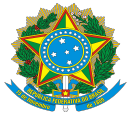 MINISTÉRIO DA EDUCAÇÃOSECRETARIA DE EDUCAÇÃO PROFISSIONAL E TECNOLÓGICAINSTITUTO FEDERAL DE EDUCAÇÃO, CIÊNCIA E TECNOLOGIA DA PARAÍBACAMPUS CAJAZEIRAS EDITAL Nº 009/2019CONVOCAÇÃO PARA ENTREVISTAS COM AS ASSISTENTES SOCIAIS12 de novembro de 2019 - Assistente Social: Andreza Carla12 de novembro de 2019 - Assistente Social: Andreza Carla12 de novembro de 2019 - Assistente Social: Andreza Carla12 de novembro de 2019 - Assistente Social: Andreza CarlaCANDIDATO/ADATAHORALOCAL1)  FRANCISCO ALLISON ESTACIO DE OLIVEIRA (20181500020)11/11/201908:15Sala 1 – Campus CZ2)  FRANCISCO ALEX AUGUSTO CAVALCANTI (201820490022)11/11/201908:30Sala 1 – Campus CZ3)   IORRANA GONÇALVES ALEXANDRINO (2015210110050)11/11/201908:45Sala 1 – Campus CZ4)  GEOVANA DA SILVA PEREIRA (20171210035)11/11/201909:00Sala 1 – Campus CZ5)  DANIEL FAUSTINO DA SILVA (201622200039)11/11/201909:15Sala 1 – Campus CZ6)  JANAINA AMARO DE SOUSA (201922020041)11/11/201909:30Sala 1 – Campus CZ7)  DEREK ALLAN OLIVEIRA E SILVA (201812020036)11/11/201910:00Sala 1 – Campus CZ8)  JENNIFER DA SILVA (201822010017)11/11/201910:15Sala 1 – Campus CZ9)  ADRIANA ALCIONE PEREIRA VIEIRA (20192500037)11/11/201910:30Sala 1 – Campus CZ10) KAEEL SANTOS OLIVEIRA (201722200043)11/11/201910:45Sala 1 – Campus CZ12 de novembro de 2019 - Assistente Social: Rayssa Almeida12 de novembro de 2019 - Assistente Social: Rayssa Almeida12 de novembro de 2019 - Assistente Social: Rayssa Almeida12 de novembro de 2019 - Assistente Social: Rayssa AlmeidaCANDIDATO/ADATAHORALOCAL1) RAQUEL DE SOUSA ABREU (201622200632)11/11/201908:15Sala 2 – Campus CZ2)  CICERO LUCAS FERREIRA DE SOUSA (201922010016)11/11/201908:30Sala 2 – Campus CZ3) LEANDRA GALDINO DA SILVA (201922020036)11/11/201908:45Sala 2 – Campus CZ4) MOISES LOPES PASTOR (201922200043)5) MICKAEL GABRIEL LUCENA ARAUJO (201912010031)11/11/201909:00Sala 2 – Campus CZ6) JORGE LOPES BEZERRA (201922200031)11/11/201909:15Sala 2 – Campus CZ7) RICHARD WELWY BARBOSA11/11/201909:30Sala 2 – Campus CZ8) MATHEUS RAMYRES DA SILVA11/11/201910:00Sala 2 – Campus CZ9) JOSE EDUARDO MOREIRA DA SILVA 11/11/201910:15Sala 2 – Campus CZ